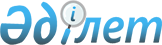 О переименовании отдельных административно-территориальных единиц Южно-Казахстанской областиСовместное решение Южно-Казахстанского областного маслихата от 29 сентября 2006 года за N 25/294-III и постановление Южно-Казахстанского областного акимата от 2 октября 2006 года за N 332. Зарегистрировано Департаментом юстиции Южно-Казахстанской области 13 октября 2006 года за N 1944



      В соответствии со 
 статьей 11 
 Закона Республики Казахстан от 8 декабря 1993 года "Об административно-территориальном устройстве Республики Казахстан" с учетом мнения населения соответствующих территорий и по предложению маслихатов и акиматов Арысского, Отрарского и Толебийского районов Южно-Казахстанский областной маслихат 

РЕШИЛ

 и акимат Южно-Казахстанской области 

ПОСТАНОВИЛ:





      1. Переименовать отдельные административно-территориальные единицы Южно-Казахстанской области:



      



                  по Арысскому району



      аул Боген Дерменинского аульного округа - в аул Саналы;



      



                  по Отрарскому району



      аульный округ Актобе - в аульный округ Аккум;



      



                  по Толебийскому району



      Первомаевский аульный округ - в аульный округ Биринши Мамыр;



      аул Первомаевка - в аул Биринши Мамыр.




      2. Решение вводится в действие со дня государственной регистрации в департаменте юстиции Южно-Казахстанской области


      Председатель сессии областного маслихата




      Секретарь областного маслихата




      Аким области


					© 2012. РГП на ПХВ «Институт законодательства и правовой информации Республики Казахстан» Министерства юстиции Республики Казахстан
				